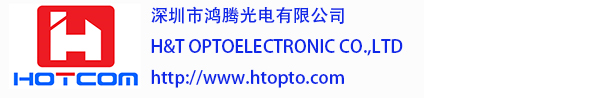 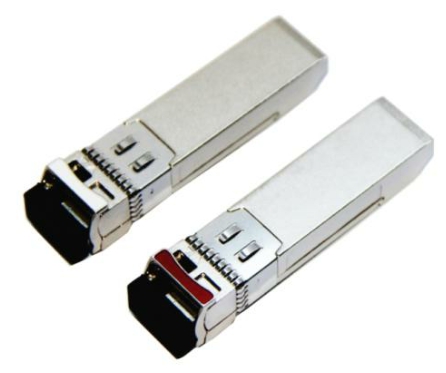 HT204-4955S80D/ HT204-5549S80DRoHS Compliant 10Gb/s SFP+ BiDi 80km Optical TransceiverTX1490nm/RX1550nm,TX1550nm/RX1490nmPRODUCT FEATURESSFP MSA package with single LC connectorTypical bidi 1490/1550nm and 1550nm/1490nm for commissionAPD receiver for high sensitivityVery low EMI and excellent ESD protectionDigital Diagnostic Monitor InterfaceHot pluggableSupport 9.95Gb/s to 11.1Gb/s serial optical interfaceUp to 80km distanceCompliant with SFP+ MSAHigh transmission margin+3.3V single power supplyBelow <1.5W power consumptionAPPLICATIONS10GBASE-BX at 10.3125 Gb/sOther optical link STANDARDSFP+ MSA CompliantSFF-8472 reversion 9.5 compliantIEEE802.3-2005 compliantTelcordia GR-468-CORE compliantFCC 47 CFR Part 15,Class B compliantFDA 21 CFR 1040.10 and 1040.11,class1 compliantRoHS compliantPRODUCT DESCRIPTIONSHT204-4955S80D/HT204-5549S80D is hot pluggable 3.3V Small-Form-Factor transceiver module. It designed expressly for high-speed communication applications that require rates up to 11.1Gbps,it designed to be compliant with SFF-8472 and SFP+ MSA. The module data link up to 80km in 9/125um single mode fiber. The optical output can be disabled by a LVTTL logic high-level input of Tx Disable. Tx Fault is provided to indicate that degradation of the laser. Loss of signal (LOS) output is provided to indicate the loss of an input optical signal of receiver or the link status with partner.H&T Proprietary and ConfidentialPage 1 of 6	V1.3ABSOLUTE MAXIMUM RATINGSNote: Stress in excess of the maximum absolute ratings can cause permanent damage to the moduleGERERAL OPERATING CHARACTERISTICSELECTRICAL INPUT/OUTPUT CHARACTERISTICSTransmitterReceiverNote 1) TD+/- are internally AC coupled with 100Ω differential termination inside the module.Note 2) Tx Fault and Rx LOS are open collector outputs, which should be pulled up with 4.7k to 10kΩ resistors on the host board. Pull up voltage between 2.0V and Vcc+0.3V.Note 3) RD+/- outputs are internally AC coupled, and should be terminated with 100Ω (differential) at the user SERDES.H&T Proprietary and ConfidentialPage 2 of 6	V1.3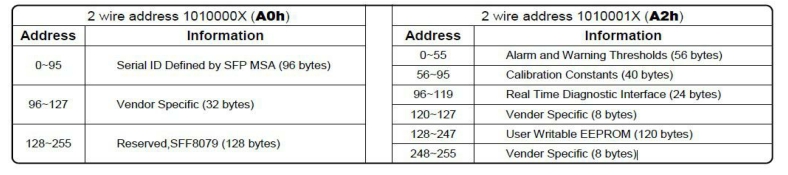 OPTICAL CHARACTERISTICSTransmitter (10.3125Gb/s)Receiver (10.3125Gb/s)Note 1) TX1490nm/RX1550nm,TX1550nm/RX1490nm.Note 2) Measured at 10.3125b/s with PRBS 231 – 1 NRZ test pattern.Note 3) 20%~80%Note 4) Under the ER worst case, measured at 10.3125 Gb/s with PRBS 231  - 1 NRZ test pattern for BER < 1x10-12SERIAL INTERFACE FOR ID AND DDM● Serial Interface for ID and DDMThe SFP modules implement the 2-wire serial communication protocol as defined in the SFP MSA.The serial ID information of the SFP modules and Digital Diagnostic Monitor parameters can be accessed through the I2C interface at address A0h and A2h. The memory is mapped in Table 1. Detailed ID information(A0h) And the DDM specification(A2h). For more details of the memory map and byte definitions, please refer to the SFF-8472 (Rev 9.3, Aug. 2002), “Digital Diagnostic Monitoring Interface for Optical Transceivers”.The DDM parameters have been internally calibrated.Table 1. Digital Diagnostic Memory Map (Specific Data Field Descriptions)H&T Proprietary and ConfidentialPage 3 of 6	V1.3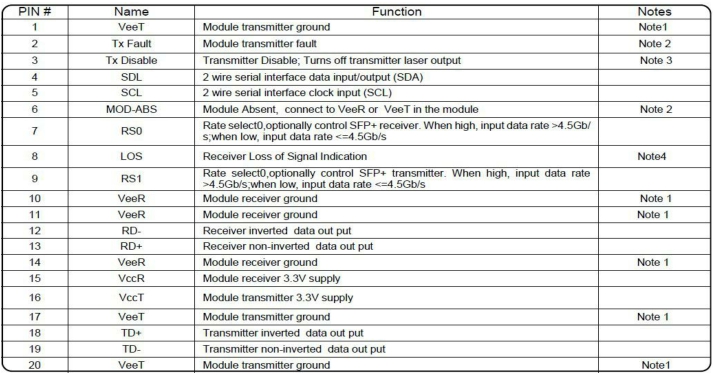 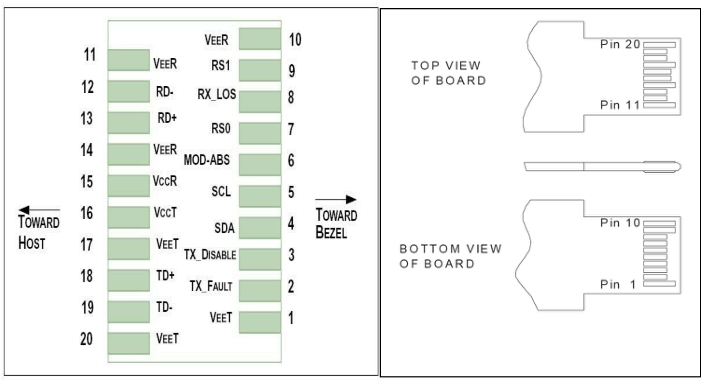 PIN DEFINITIONS AND FUNCTIONSNote 1) The module ground pins shall be isolated from the module case.Note 2) This pin is an open collector/drain output pin and shall be pulled up with 4.7K-10Kohms to Host_Vcc on the host board. Note 3) This pin shall be pulled up with 4.7K-10Kohms to VccT in the module.Note 4) This pin is an open collector/drain output pin and shall be pulled up with 4.7K-10Kohms to Host_Vcc on the host board. In FC designated as RX_LOS, inSONET designated as LOS, and in Ethernet designated at Signal Detect.H&T Proprietary and ConfidentialPage 4 of 6	V1.3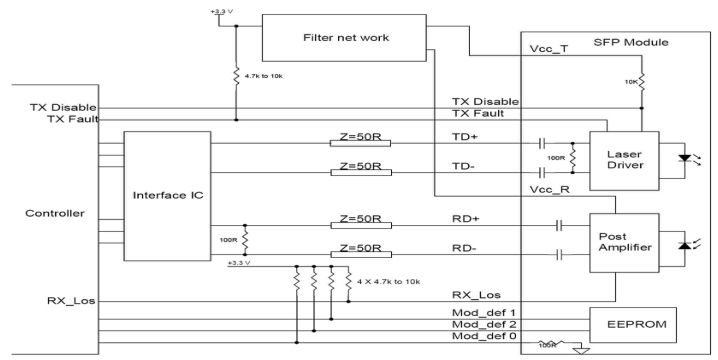 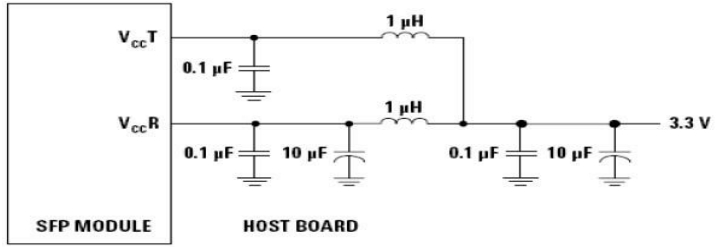 TYPICAL INTERFACE CIRCUITRecommended power supply filterNote: Inductors with DC resistance of less than 1Ω should be used in order to maintain the required voltage at the SFP	input pin with 3.3V supplyvoltage. When the recommended supply filtering network is used, hot plugging of the SFP transceiver module will result in an inrush current of no more than 30 mA greater than the steady state valueH&T Proprietary and ConfidentialPage 5 of 6	V1.3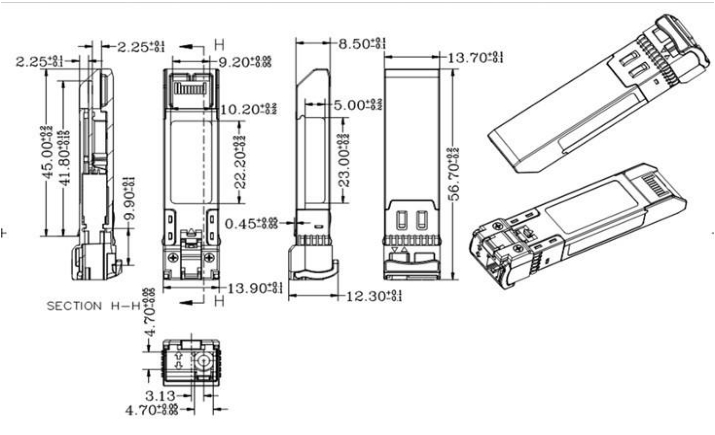 PACKAGE DIMENSIONSORDERING INFORMATIONH&T Proprietary and ConfidentialPage 6 of 6V1.3ParameterSymbolMin.Max.UnitNoteSupply VoltageVcc-0.54.0VStorage Temperature-4085°CRelative Humidity85%ParameterParameterSymbolMin.TypMax.UnitNoteData RateEthernet10.3125Gb/sData RateFiber Channel9.953Gb/sSupply VoltageSupply VoltageVcc3.133.33.47VSupply CurrentSupply CurrentIcc5500mAOperating Case Temp.Operating Case Temp.Tc070°CParameterParameterSymbolMin.TypMax.UnitNoteDiff. input voltage swingDiff. input voltage swing120820mVpp1Tx Disable inputHVIH2.0Vcc+0.3VTx Disable inputLVIL00.8VTx Fault outputHVOH2.0Vcc+0.3V2Tx Fault outputLVOL00.8V2Input Diff. ImpedanceInput Diff. ImpedanceZin100ΩParameterParameterSymbolMin.TypMax.UnitNoteDiff. output voltage swingDiff. output voltage swing340650800mVpp3Rx LOS OutputHVOH2.0Vcc+0.3V2Rx LOS OutputLVOL00.82ParameterSymbolMin.TypMax.UnitNoteOperating Wavelength1490/1550nm1Ave. output power (Enabled)Po0+6dBm2Extinction RatioER5dB2RMS	spectral widthΔλ1nmRise/Fall time (20%~80%)Tr/Tf50ps3Optical modulation amplitudeOMA-4.8dBmDispersion penalty3dBOutput Optical EyeIEEE 802.3-2005 CompliantIEEE 802.3-2005 CompliantIEEE 802.3-2005 CompliantIEEE 802.3-2005 CompliantIEEE 802.3-2005 CompliantIEEE 802.3-2005 CompliantParameterSymbolMin.TypMax.UnitNoteOperating Wavelength1550/1490nm1SensitivityPsen-21dBm4Min. overloadPimax-7dBmLOS AssertPa-40dBmLOS De-assertPd-22dBmLOS HysteresisPd-Pa0.54dBPart NumberDescriptionHT204-4955S80DSFP+ Plus BiDi,T1490/R1550,10.3125Gbps, 80KM,0~70℃, with DDMHT204-5549S80DSFP+ Plus BiDi,T1550/R1490,10.3125Gbps, 80KM,0~70℃, with DDM